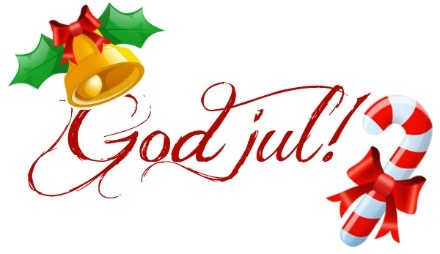 Ja, julen er over os før end vi aner det! FAKUR vil derfor gerne invitere til ”Voksen-julefrokost”Lørdag den 8. december klokken 16.00 hos Jonna på Egemosegård. Pris pr. deltager er 100 kr. 
Vi sørger for dejlig julemad med små lune retter, og I medbringer selv 
drikkevarer til en hyggelig aften.Skynd jer at melde jer til, send en mail til Ulla us@frinet.dk - senest 1. december med emnet: Julefrokost 2018Indbetaling på konto: Nordea Farum konto nr.: 2413 – 0195609995 
(angiv: julefrokost og navn).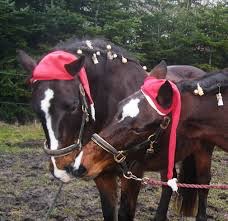 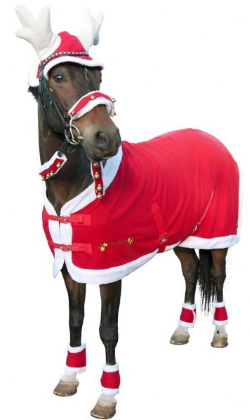 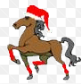 Så kom og vær med, vi glæder os til at fejre julen med jer og jeres heste!Mange julehilsnerFAKUR’s bestyrelse